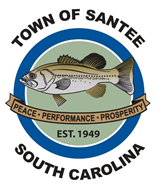 SANTEE PLANNING COMMISSIONAgendaMonday, April 1, 2024 - 6:00 p.m.Council Chambers | 192 Municipal WayIn compliance with the Freedom of Information Act, a copy of the agenda was provided to the local news media and people requesting information.Call Meeting to Order----------------------------------------------------------------- Karen HardmanApproval Of AgendaApproval of Minutes ---------------------------------------------March 20, 2023 &  March 4, 2024Election of OfficersOld BusinessNoneNew BusinessApproval of Plat for Portion of Tax Map# 0307-00-05-011.00Applicant: Town of SanteeStaff Notes: The Town has been working to secure ownership of all wastewater assets for current and future wastewater services. The plat is of a wastewater pump at Santee National for recordation along with the deed. The recordation of the plat and deed will solidify the Town’s ownership. Staff supports this endeavor. ACTION CONSIDERATION: Approve as presented or with changes, Table for further discussion and/or information, OR DenyStaff supports this endeavor.Approval of Final Plat for Center Pointe Subdivision Phase IIApplicant: Hoyer Investment Company Land, LLCStaff Notes: Hoyer Investment Company, Land LLC is requesting final plat approve for Phase II. Final plat approval hinges on the completion of road paving, installation of infrastructure -water, sewer, electricity, and other underground assets -, and satisfactory water pressure test. The Town Utility Manager, Mr. Herman Keller, and our engineer confirmed appropriate water psi levels. Staff completed its walk-through with Chris Couch, the developer. Staff recommends the approval of submitted Phase II for recordation with Orangeburg County Register of Deeds.ACTION CONSIDERATION: Approve as presented or with changes, Table for further discussion and/or information, OR DenyPUBLIC HEARING: Requesting to Approve for Adoption of the Town’s Official Zoning MapApplicant: Town of SanteeStaff Notes: The Town is presenting its Official Zoning Map reflecting updated zoning districts, streets, parcels, boundaries, annexed properties, etc per SC Code § 6-29-760. Procedure for enactment or amendment of zoning regulation or map; notice and rights of landowners; time limit on challenges. The Official Zoning Map is the visual reference to the Town’s zoning districts and applicable standards. Staff supports this endeavor.ACTION CONSIDERATION: Approve as presented or with changes, Table for further discussion and/or information, OR DenyRequest Authorization for Staff Review & Approval of Minor Subdivisions Applicant: Town of SanteeStaff Notes: Staff request authorization from the Santee Planning Commission to review and approve minor subdivisions where the parent tract is being subdivided into two (2) parcels. The request also includes the combination of two or more parcels into one (1) parcel, the subdivision of parcels 5 or more acres requiring no roads, and resurveys of a previously recorded plat with no change. Staff supports this endeavor.ACTION CONSIDERATION: Approve as presented or with changes, Table for further discussion and/or information, OR DenyRequest to Amend Sections of Article 2 of Appendix 2 - Zoning Ordinance, Adding Architectural Review Board PrevisionApplicant: Town of SanteeStaff Notes: Staff requests amendments to Section of Article 2 of Appendix 2 Zoning Ordinance, adding Architectural Review Board provisions. The Town proposes remove unnecessary wording and add previsions for the Architectural Review Board (ARB). This addition and council’s approval will legitimize the ARB, granting the authority to review development for design appropriateness. Staff supports this endeavor.ACTION CONSIDERATION: Approve as presented or with changes, Table for further discussion and/or information, OR DenyAcknowledgement of GuestsCommissioners Requests/Comments 	Adjournment